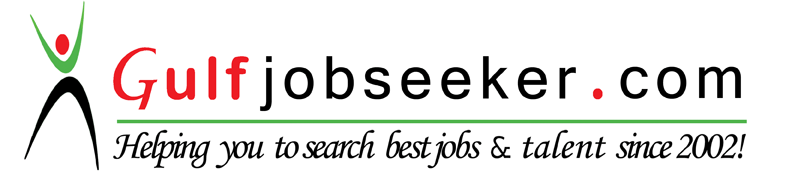 Whats app  Mobile:+971504753686 Gulfjobseeker.com CV No:1568748E-mail: gulfjobseeker@gmail.comOBJECTIVEWork on a competitive environment, seeking to pursue a challenging career opportunity to contribute to the growth of progressive organization that complements leadership quality. PROFILE IN BRIEFI have an experience of around 19 years in construction and oil & gas fields (Procurement, Administration, and Supervision).Can do independently all work related to Construction.Can do self-correspondence / excellent customer service.Disciplined, hardworking, result oriented with strong sense of responsibility.Good knowledge in Computer (Focus & Stockman).NATURE OF JOB DONEWorked as a Procurement Manager/ Purchase Officer / Administrator / QC Document Controller and Supervisor.OVER SEAS EXPERIENCEWork Experience in IndiaEDUCATIONAL QUALIFICATIONBachelor Degree (Bsc- Physics) from University of Kerala,TECHNICAL QUALIFICATIONDiploma in Computer Automation from Central Board of Computer Education (C.B.C.E), KeralaDiploma in TypewritingTyping Speed		:	60 W.P.M.SPECIAL COURSE ON SAFETYH2S Awareness and EscapeSafety and Fire Fighting TrainingPERSONNEL DETAILSAge					:	43 yrs.Date of Birth		:	25th May 1972Sex					:	MaleMarital Status		:	MarriedLanguages Known	:	Can speak and write English, Hindi and Malayalam FluentlyDuties and ResponsibilitiesPosition: 	Purchase Manager Co-ordinate and meeting with Client, Site supervisor and Suppliers.Aware in FOCUS 6 Software and STOCKMAN for Purchasing ProgramsCorrespondences with main Suppliers.Co-ordinate with Tender peoples and all other managers. Weekly and monthly meeting with managers/Site Incharges/Suppliers.Meeting with suppliers for material and price finalization.Material preparation and BOQ from Dwgs.Co-ordinate with Fabrication shop peoples and managers. Handling M/s. Gharbia Building Materials, M/s. Dhofar Readymix, M/s. Gulf Services,M/s. Aluminum Services.M/s.Solid General Construction – Provision of Engineering Services, Installation, Construction of     various types of Road Projects (Drainage – Water & Sewerage, Bridges, Tunnels and Culvers)	 and complete infrastructure works.Position:	 Purchase Officer* 	Preparing and maintaining Purchase Order and comparison of all quotations.*		Preparing Auditing Reports and Material Receipt Notes (MRN).*		Handling phone calls, faxes, mails, incoming and outgoing correspondences with client and subcontractors.*		Handling L/C documents (Letter of Credit) & Credit Applications.*		Prepare database of suppliers/vendors, materials and request for quotation of materials using MS access application.*		Processing, updating and monitoring of material requisition. Co-ordinating with central store and site warehouse for materials.	*		Verification of all invoices containing manpower, equipment and subcontracting work containing quantities. Updating and recording in cost reports and progress reports.  *		M/s. Alpha Oman LLC – Group of companies (1. Alpha Oman LLC-construction, (ii) Alpha Inspection &    Engineering Services LLC-NDT div. (iii) Alpha Global General Trading (iv) Alpha Tour & Travels (v) Alpha Automobile (vi)Alpha World Electronics (AC Division) & (vii) Alpha Technical Institute)Position: 	Administrator (HR Dept.)*	Coordinating with Govt. relation dept. for employee’s ID, Passport, visa and legal papers.*		Dealing with employee’s vacation, medical and personal leaves as per company rules.	*	Prepare timecards for department staff prior submission to Accounting Department for payroll.	*		Preparing and maintaining status, log of ID’s, Gate Pass for employees and suppliers, that will be used in project construction.* 	Co-ordinating with Safety dept. and client for Safety Induction Courses for all employees to be working for the Project.Position: 	Planning Assistant 		*  	Scheduling fixing of weekly and monthly targets with client, daily progress monitoring, preparation of monthly invoices and planning documents.	*		Maintaining confidential records including preparing various types of reports, recording and filing.*		Assist the superior in the preparation of technical and commercial proposals to clients, which cover encoding, updating work force records (i.e. welders, riggers, operators and others).	*		Supporting a team of Hydro test, pre-commissioning group involving punch list. * 	Preparing manpower & equipment reports, monitoring area wise and work wise man hours. Summarizing cumulative hours for client and planning purposes.* 	Preparations of material voucher and reconciliation status.Position:	Document Controller (worked in Quality Control Department)*		QA/ QC activities updating and work reports for progress like welding reports and weld maps details, test package status and other details recording in progress.*		Co-ordinating with the vendors for daily orders, NDT services, painting, insulation and other miscellaneous works.Work Experience in IndiaPosition:	Supervisor Production	*		Supervision of operators under data entry, editing and processing.	*		Data Checking and web editing, SGML&HTML conversion proj. for data management.Position: Supervisor & Copy Editor*		Making shift schedules of operators and others and proof reading.*		Data Conversion - SGML & HTML conversion (Encoding system).Position: Computer Operator / Account Assist.*		Preparation of overall weekly and monthly report and Salary preparation.*		Organizing the business meetings with clients and monitoring the activities of marketing Executives.PositionPeriodCompanyClient / ProjectWorkPurchase  OfficerOctober 2014 to Feb. 2016ALPHA OMAN LLC,Sohar University Oman CementALPHA Group of Companies, which is a Civil, Mechanical and Inspection & Engineering (NDT) works.(i)Alpha Oman LLC (ii) Alpha Inspection & Engineering Services LLC (iii) Alpha Global General Trading (iv) Alpha Tour & Travels (v) Alpha Automobile (vi)Alpha World Electronics -Ac Division (vii) Alpha Technical InstituteSohar University Phase I & II.Oman Cement Modification work	Purchase  OfficerJune 2012 to June 2013SOLID GENERAL CONSTRUCTION, Qatar Petrolium (QP)Ashghal (Public Works  Authority Road Affairs)	P.O. Box: 2218, Q atar	(i) Construction of New Roads and Upgrading of Existing Roads in Dukhan (GC12104000).(ii)EPIC Road upgrade from Zikreet-Cluster Road Improvement works in Al Khor, Al Guwaria, Kaban, Simsima, Dhakeera and Al Shamal (Municipality Zone 76, 79 Phase-2)Purchase  ManagerMarch 2011 to  December 2011GHARBIA ENTERPRISES ESTABLISHMENTSuhail Bhavan (SBGH) and Mamurah Palace workGHARBIA Group of Companies, GEE - which is a Civil, Mechanical and Electrical works,i) Dhofar Readymix, ii) Gharbia Water proofing, (iii) Gharbia Aluminium Svcs, (iv) Gharbia Building Materials in Sultanate of OmanProcurement  ManagerMay 2008  - September 2009FOURE LAGADEC QATAR, Client Qatar Petrolium (QP)Industrial Maintenance and Manufacturing Company in Middle East. (H.O. France)Procurement OfficerJanuary 2004 - March 2006Consortium Astaldi Arabia & Nasser S. Al-Hajri Co. Ltd. Project: 1 – ORYX - Gas To Liquid Project (GTL) [Qatar Petroleum, Doha, Qatar]Client:	Technip, ItalyProject: 2:- DOLPHIN onshore Facilities Project Client: Japan Gas Company Ltd, Japan (JGC Middle East FZE)Nasser S. Al-Hajri Co. Ltd. – An ISO 9001-2000 Certified Company from Saudi Arabia, which is a leading Construction (Civil, Mechanical & Electrical) Company in Middle EastAdministrator (HR Dept.)April 2002  - December 2003Nasser S. Al-Hajri Co. Ltd. Head Office (Doha, Qatar)Project: NGL-4 Plant(Natural Gas to Liquid) [Qatar Petroleum, Doha, Qatar]Client: M/s. Snamprogetti / Hyundai EngineeringVisa documents and all Government documents preparing.Document Controller (worked in QC)February 2001 -  March 2002  Nasser S. Al-Hajri Co. Ltd. Project:  Nodco Plant (Qatar Petroleum, Doha, Qatar)All correspondence and Drawing receiving from client and issued to site people and updatingProduction SupervisorApril 1998  -  December 2000I C C India PVT.Ltd.Okhala Industrial Estate, USA based Internet Book Publishing House,www.netlib.comSupervision, business dealing with clients.SupervisorJuly 1996 - March 1998 TECH BOOKS ELECTRONIC PVT. LTD. , A-USA based internet book publishing HouseSupervision and finishing works Computer Operator / Account AssistJuly 1994 - June 1995MITTAL & SONS PVT. LTD., D-1, Material Exporting houseAll Exporting documents and accounting details handling